ПОРЯДОК ОБЖАЛОВАНИЯ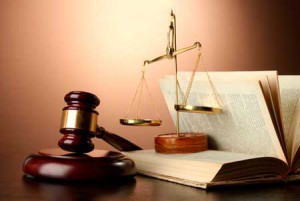 МУНИЦИПАЛЬНЫХ   ПРАВОВЫХ  АКТОВВ соответствии со статьей 7 Федерального закона от 06.10.2003 № 131-ФЗ «Об общих принципах организации местного самоуправления в Российской Федерации» по вопросам местного значения органами местного самоуправления и должностными лицами местного самоуправления принимаются муниципальные правовые акты.  Муниципальные правовые акты, принятые органом местного самоуправления, подлежат обязательному исполнению на всей территории  муниципального образования. Муниципальные правовые акты не должны противоречить Конституции Российской Федерации, федеральным конституционным законам, настоящему Федеральному закону, другим федеральным законам и иным нормативным правовым актам Российской Федерации, а также конституциям (уставам), законам, иным нормативным правовым актам субъектов Российской Федерации.Согласно Уставу муниципального образования "Тенькинский городской округ"  Магаданской области  (принят Решением Собрания представителей Тенькинского городского округа  от 16 ноября 2015 г. N 34)   в систему муниципальных правовых актов поселения входят:1)  Устав муниципального образования "Тенькинский городской округ" и решения, принятые на местном референдуме;2)   нормативные и иные правовые акты Собрания представителей;3)  правовые акты главы муниципального образования и администрации городского округа;4)    правовые акты Контрольно-счетной палаты;5) правовые акты должностных лиц местного самоуправления, предусмотренных настоящим Уставом.Статьёй 33 Конституции РФ закреплено право граждан Российской Федерации обращаться лично, а также направлять индивидуальные и коллективные обращения в органы местного самоуправления. Т.е., гражданин вправе обратиться непосредственно в органы местного самоуправления или должностному лицу, в том числе по вопросам связанным с принятием муниципального правового акта, при этом не имеет значения, о нормативном правовом акте идет речь или об индивидуальном правовом.Порядок обжалования муниципальных нормативных правовых актов регламентирован: - Гражданским процессуальным кодексом Российской Федерации, (главами 24 « Производство по делам о признании недействующими нормативных правовых актов полностью или частично», 25- «Производство по делам об оспаривании решений, действий (бездействий) органов государственной власти, органов местного самоуправления, должностных лиц, государственных и муниципальных служащих»);- Арбитражным процессуальным кодексом Российской Федерации (Глава 23. Рассмотрение Судом по интеллектуальным правам дел об оспаривании нормативных правовых актов и актов, содержащих разъяснения законодательства и обладающих нормативными свойствами. Глава 24. Рассмотрение дел об оспаривании ненормативных правовых актов, решений и действий (бездействия) государственных органов, органов местного самоуправления, иных органов, организаций, наделенных федеральным законом отдельными государственными или иными публичными полномочиями, должностных лиц).Граждане, организации и иные лица вправе обратиться в  арбитражный суд с заявлением о признании недействительными ненормативных правовых актов, незаконными решений и действий (бездействия) органов, осуществляющих публичные полномочия, должностных лиц, если полагают, что оспариваемый ненормативный правовой акт, решение и действие (бездействие) не соответствуют закону или иному нормативному правовому акту и нарушают их права и законные интересы в сфере предпринимательской и иной экономической деятельности, незаконно возлагают на них какие-либо обязанности, создают иные препятствия для осуществления предпринимательской и иной экономической деятельности (ст. 198 АПК РФ).Согласно  нормам, установленным главами 21, 22 Кодекса административного судопроизводства Российской  Федерации осуществляется оспаривание нормативных правовых актов полностью или частично; оспаривание решений, действий (бездействий) органов местного самоуправления, должностных лиц, муниципальных служащих	Муниципальные правовые акты могут быть нормативными правовыми актами и индивидуальными правовыми (ненормативными) актами.Под нормативным правовым актом понимается изданный в установленном порядке акт правомочного органа местного самоуправления или должностного лица органа местного самоуправления, содержащий правовые нормы (правила поведения), обязательные для неопределенного круга лиц, рассчитанные на неоднократное применение, направленные на урегулирование общественных отношений либо на изменение или прекращение существующих правоотношений.Под индивидуальным правовым (ненормативным) актом понимается изданный в установленном порядке акт правомочного органа местного самоуправления или должностного лица органа местного самоуправления, носящий индивидуально-разовый, индивидуально определенный характер.В соответствии со статьей 13 Гражданского кодекса Российской Федерации (далее - ГК РФ), частью 1 статьи 198, частью 4 статьи 200, частью 2 статьи 201 АПК РФ, пунктом 6 Постановления Пленума Верховного Суда Российской Федерации и Пленума Высшего Арбитражного Суда Российской Федерации от 01.07.1996 N 6/8 "О некоторых вопросах, связанных с применением части первой Гражданского кодекса Российской Федерации", для признания недействительными ненормативных правовых актов, незаконными решений и действий (бездействия) государственных органов, органов местного самоуправления, иных органов, должностных лиц, является необходимым наличие одновременно двух условий: их несоответствие закону или иному нормативному правовому акту и нарушение прав и законных интересов лица, обратившегося в суд с соответствующим требованием, в сфере предпринимательской и иной экономической деятельности.Заявления об оспаривании нормативных правовых актов подаются по подсудности установленной статьей 24 Гражданского процессуального кодекса РФ в суд по первой инстанции в районный суд. В районный суд заявление подается по месту нахождения органа местного самоуправления или должностного лица, принявшего нормативный правовой акт.Заявление об оспаривании нормативного правового акта должно соответствовать требованиям, предусмотренным статьей 131 ГПК РФ (требования к форме и содержанию искового заявления) и содержать дополнительно данные о наименовании органа местного самоуправления или должностного лица, принявших оспариваемый нормативный правовой акт, о его наименовании и дате принятия; указание, какие права и свободы гражданина или неопределенного круга лиц нарушаются этим актом или его частью.К заявлению об оспаривании нормативного правового акта приобщается копия оспариваемого нормативного правового акта или его части с указанием, каким средством массовой информации и когда опубликован этот акт. Подача заявления об оспаривании нормативного правового акта в суд не приостанавливает  действие оспариваемого нормативного правового акта.Заявление об оспаривании нормативного правового акта рассматривается судом в течение одного месяца. При этом, необходимо иметь в виду, что отказ лица, обратившегося в суд, от своего требования не влечет за собой прекращение производства по делу. По результатам рассмотрения заявления суд выносит решение:-признав, что оспариваемый нормативный правовой акт не противоречит федеральному закону или другому нормативному правовому акту, имеющим большую юридическую силу, принимает решение об отказе в удовлетворении соответствующего заявления;-установив, что оспариваемый нормативный правовой акт или его часть противоречит федеральному закону либо другому нормативному правовому акту, имеющим большую юридическую силу, суд признает нормативный правовой акт недействующим полностью или в части со дня его принятия или иного указанного судом времени.Также дела об оспаривании нормативных правовых актов, затрагивающих права и законные интересы лиц в сфере предпринимательской и иной экономической деятельности, рассматриваются арбитражным судом по общим правилам искового производства, указанным в разделе II Арбитражного процессуального кодекса РФ и порядке, предусмотренном Арбитражным процессуальным кодексом РФ. Дела об оспаривании нормативных правовых актов рассматриваются в арбитражном суде, если их рассмотрение в соответствии с федеральным законом отнесено к компетенции арбитражных судов.По результатам рассмотрения дела об оспаривании нормативного правового акта арбитражный суд принимает одно из решений:- о признании оспариваемого акта или отдельных его положений соответствующими иному нормативному правовому акту, имеющему большую юридическую силу;- признании оспариваемого нормативного правового акта или отдельных его положений не соответствующими иному нормативному правовому акту, имеющему большую юридическую силу, и не действующими полностью или в части.Решение арбитражного суда по делу об оспаривании нормативного правового акта вступает в законную силу немедленно после его принятия.Нормативный правовой акт или отдельные его положения, признанные арбитражным судом недействующими, не подлежат применению с момента вступления в законную силу решения суда и должны быть приведены органом или лицом, принявшими оспариваемый акт, в соответствие с законом или иным нормативным правовым актом, имеющими большую юридическую силу.Вступившее в законную силу решение арбитражного суда по делу об оспаривании нормативного правового акта направляется арбитражным судом в официальные издания органов местного самоуправления, иных органов, в которых был опубликован оспариваемый акт, и подлежит незамедлительному опубликованию указанными изданиями. Кроме того, решение арбитражного суда по делу об оспаривании нормативного правового акта публикуется в «Вестнике Высшего Арбитражного Суда Российской Федерации» и при необходимости в иных изданиях.Предметом обжалования в суде могут быть муниципальные правовые акты ненормативного характера, нарушающие права и свободы гражданина.Муниципальные правовые акты ненормативного характера могут быть обжалованы в суд, в том числе, если в результате их принятия:- нарушены права и свободы гражданина;- созданы препятствия осуществлению гражданином его прав и свобод;- на гражданина незаконно возложена какая-либо обязанность или он незаконно привлечен к какой-либо ответственности.Гражданин вправе обратиться с жалобой на принятый муниципальный правовой акт ненормативного характера, нарушающий его права и свободы, либо непосредственно в суд, либо к вышестоящему в порядке подчиненности органу местного самоуправления, должностному лицу.Для обращения в суд с жалобой устанавливаются следующие сроки:3 месяца со дня, когда гражданину стало известно о нарушении его прав;1 месяц со дня получения гражданином письменного уведомления об отказе вышестоящего органа, объединения, должностного лица в удовлетворении жалобы или со дня истечения месячного срока после подачи жалобы, если гражданином не был получен на нее письменный ответ.Заявление может быть подано гражданином в суд по месту его жительства или по месту нахождения органа местного самоуправления или должностного лица.Жалоба рассматривается судом по правилам гражданского судопроизводства. Заявление рассматривается судом в течение 10 дней с участием гражданина, руководителя или представителя органа местного самоуправления, должностного лица, муниципального служащего.Неявка в судебное заседание кого-либо из указанных лиц, надлежащим образом извещенных о времени и месте судебного заседания, не является препятствием к рассмотрению заявления.На органы местного самоуправления возлагается процессуальная обязанность документально доказать законность обжалуемого муниципального акта ненормативного характера; гражданин освобождается от обязанности доказывать незаконность, но обязан доказать факт нарушения своих прав и свобод.По результатам рассмотрения жалобы суд выносит решение:-установив обоснованность жалобы, суд признает обжалуемый муниципальный правовой акт ненормативного характера незаконным, обязывает удовлетворить требование гражданина, отменяет примененные к нему меры ответственности либо иным путем восстанавливает его нарушенные права и свободы;-установив обоснованность жалобы, суд определяет ответственность органа местного самоуправления или должностного лица за принятие муниципального правового акта ненормативного характера, приведшие к нарушению прав и свобод гражданина.Если обжалуемый муниципальный правовой акт ненормативного характера суд признает законным, не нарушающим прав и свобод гражданина, он отказывает в удовлетворении жалобы.Решение суда, вступившее в законную силу, обязательно для всех органов местного самоуправления, должностных лиц и граждан, а также подлежит исполнению на всей территории Российской Федерации.Решение суда направляется соответствующему органу или должностному лицу, а также гражданину не позднее 10 дней после вступления решения в законную силу.Об исполнении решения должно быть сообщено суду и гражданину не позднее чем в месячный срок со дня получения решения суда. В случае неисполнения решения суд принимает меры, предусмотренные законодательством Российской Федерации.Некоторые муниципальные правовые акты ненормативного характера, органов и должностных лиц местного самоуправления обжалуются в порядке не гражданского, а арбитражного судопроизводства. В соответствии со ст. 29 АПК РФ арбитражные суды рассматривают в порядке административного судопроизводства, возникающие из административных и иных публичных правоотношений, экономические споры и иные дела, связанные с осуществлением организациями и гражданами предпринимательской и иной экономической деятельности, в том числе:Об оспаривании ненормативных правовых актов органов местного самоуправления, затрагивающих права и законные интересы заявителя в сфере предпринимательской и иной экономической деятельности.Дела об оспаривании муниципальных правовых актов ненормативного характера затрагивающих права и законные интересы лиц в сфере предпринимательской и иной экономической деятельности, рассматриваются арбитражным судом по общим правилам искового производства, предусмотренным АПК РФ. Производство по данным делам возбуждается на основании заявлений заинтересованных лиц, обратившихся с требованием о признании такого акта недействующим.